المملكة العربية السعودية                                                                                                     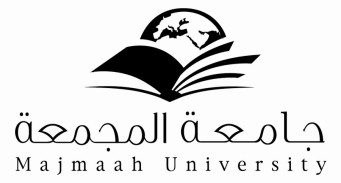  وزارة التعليم العالي	   جامعة المجمعةالسيرة الذاتيةلأعضاء و عضوات هيئة التدريس السعوديين و من في حكمهمجامعة المجمعةأولا: البيانات الشخصية:ثانيا: المؤهلات العلمية: ثالثا: الدرجات العلمية:رابعا : المهام الإدارية التي كلف بها العضو:خامسا: اللجان التي شارك بها العضو:سادسا: المشاركات التي شارك فيها العضو في خدمة الجامعة و المجتمع:سابعا:الأنشطة العلمية:أ: الماجستير و الدكتوراه:ب: الإنتاج العلمي ( المنشور/ المقبول للنشر):ج: المقررات الدراسية التي قام العضو بتدريسها:هـ:العضوية في الجمعيات العلميةو:الدورات التدريبية:ز: المؤتمرات و الندوات وورش العمل:الانجازات و الأنشطة العلمية الأخرىالاسم:   أحمد إبراهيم عبد العزيز ندا                                                   التوقيع                                              التاريخ: اسم عضو هيئة التدريسأحمد إبراهيم عبد العزيز نداأحمد إبراهيم عبد العزيز نداأحمد إبراهيم عبد العزيز نداالكليةالتربية القسماللغة العربية تاريخ الميلاد12\5\1975 مالبريد الإلكترونيdrahmadnada@gmail.coma.nada@mu.edu.saهاتف عملالمؤهلتاريخ الحصول عليهاالتخصصالجامعة أو الكليةالبكالوريوس1997 مالدراسات الإسلامية واللغة العربية وآدابهاالأزهرالماجستير2003 ماللغة العربية وآدابها، أصول اللغةالأزهرالدكتوراه2007 ماللغة العربية وآدابها، أصول اللغةالأزهرالدرجة العلميةتاريخ الحصول عليهاالجهةمدرس مساعد2004 مالأزهرمدرس2007 مالأزهرمالمهام الإداريةمدة التكليف1ماسم اللجنةمهام اللجنةمدة عمل اللجنة1ماسم المشاركةنوع المشاركةالمدة12 عنوان رسالة الماجستيرالدراسة الدلالية من خلال تفسير الشيخ الشعراويعنوان رسالة الدكتوراهالإشارات الجسمية في القرآن الكريم، دراسة دلالية نفسيةمعنوان الإنتاج العلميتاريخ النشراسم الدورية1التماسك النصي في القصص القرآني. قصة نبي اللهإبراهيم عليه السلام أنموذجا مقبول للنشرمجلة العلوم الإنسانية، جامعة المجمعة2345ماسم المقرراسم المقرررقم المقررالمرحلةالمرحلة1المهارات اللغويةالمهارات اللغوية101 عربالمستوى الأولالمستوى الأول2التحرير العربيالتحرير العربي103 عربالمستوى الثالثالمستوى الثالث3الدراسات اللغويةالدراسات اللغوية105 عربالمستوى الخامسالمستوى الخامس4علم المعاجمعلم المعاجم126 عربالثانيالثاني5علم اللغةعلم اللغة214 عربالمستوى الثالثالمستوى الثالث6علم الصوتياتعلم الصوتيات7فقه اللغةفقه اللغة8البحث اللغويالبحث اللغوي9علم الدلالةعلم الدلالة1011121314د: الإشراف على رسائل الماجستير و الدكتوراه:د: الإشراف على رسائل الماجستير و الدكتوراه: عنوان الرسالة عنوان الرسالة عنوان الرسالةالمرحلةماسم الجمعيةمقر الجمعيةنوع العضوية1ماسم الدورة    مكان الانعقادتاريخ الانعقاد1دورة الحزم المتكاملة لمؤسسات التعليم العالي لتأهيل (فرق إعداد الدراسة الذاتية وملفات الاعتماد) في جودة واعتماد التعليم الجامعي، الهيئة القومية لضمان جودة التعليم والاعتماد نادي أعضاء هيئة التدريس جامعة الأزهرالقاهرة28/6/2009 إلى 15/7/2009 2دورة التقويم الذاتي وخطط التحسين لمؤسسات التعليم قبل الجامعي ( الأزهر) الهيئة القومية لضمان جودة التعليم والاعتماد جامعة الأزهر بالقاهرة 21/3/2010 إلى 25/3/2010 3دورة نواتج التعلم وخرائط المنهج لمؤسسات التعليم قبل الجامعي ( الأزهر) الهيئة القومية لضمان جودة التعليم والاعتمادجامعة الأزهر بالقاهرة 28/3/2010 إلى 1/4/2010 4دورة المراجعة الخارجية - تعليم قبل الجامعي ( الأزهر) الهيئة القومية لضمان جودة التعليم والاعتماد جامعة الأزهر بالقاهرة 11/ 4 /2010 إلى 15 / 4 / 2010 م 5دورة التقويم الذاتي المؤسسي لمؤسسات التعليم العالي ( الأزهر) الهيئة القومية لضمان جودة التعليم والاعتمادجامعة الأزهر بالقاهرة2\5\2010 إلى 6\5\2010 م .6دورة نواتج التعلم وخرائط المنهج لمؤسسات التعليم العالي ( الأزهر) الهيئة القومية لضمان جودة التعليم والاعتماد جامعة الأزهر بالقاهرة 9\5\2010 م إلى 13\5\2010 م.7دورة المراجعة الخارجية – لمؤسسات التعليم العالي( الأزهر) الهيئة القومية لضمان جودة التعليم والاعتماد جامعة الأزهر بالقاهرة16\5\2010 م إلى20\ 5\ 2010 8دورة في التدريس وفق الذكاءات المتعددة جامعة المجمعةعمادة الجودة وتطوير المهاراتالمكان المجمعة 20 \ 5 \  1434 هـ9دورة التخطيط الاستراتيجي لمؤسسات التعليم العالي (الأزهر ) الهيئة القومية لجودة التعليم والاعتماد .جامعة الأزهر بالقاهرة25\5\2010م إلى 26\5\2010 م10التدريس وفق الذكاءات المتعددة جامعة المجمعةعمادة الجودة وتطوير المهاراتالمكان المجمعة 20 / 5 / 1434 هـ11دورة الذكاء العاطفيجامعة المجمعةعمادة الجودة وتطوير المهارات5 / 6 / 1434 هـماسم المؤتمرات و الندوات و ورش العملمكان الانعقادتاريخ الانعقاد1المؤتمر السنوي الأول لتوظيف السعوديين الحاصلين على الدكتوراهالمدينة الجامعية بالمجمعة11\11\1432 هـ2يوم التميز كلية التربية بالمجمعة15 \ 6 \ 14333مؤتمر التخصصات العلمية بالجامعات الناشئة ( التحديات والحلول)المدينة الجامعية بالمجمعة1 – 5 \ 1 \ 1434 هـ4ورشة عمل : أساليب التواصل في الكليات الجامعية (رؤية تطويرية)كلية التربية بالمجمعة20\3\1433 هـ